Kære ElevNår du kommer godt i gang i din oplæring 1b, skal du i samarbejde med din elevkoordinator/vejleder udfylde nedenstående funktionsevnetilstand hos en af de borgere, du har opgaver hos. Dette for at have opmærksomhed på og understøtte borgerens ressourcer og arbejde ud fra den hverdagsrehabiliterende tilgang. Opgaven skal du have med tilbage på skoleperiode 2, hvor den skal bruges i undervisningen.I Fælles Sprog III er funktionsevnetilstandene grupperet i 5 områder (Egenomsorg, Praktiske opgaver, Mobilitet, Mentale funktioner og Samfundsliv). Denne opgave har kun fokus på området om mobilitet.I felterne kan du se eksempler på, hvilke funktioner, der er under hver overskrift, og det kan hjælpe dig til at få øje på, hvilke funktioner din borger har, hvad borgeren selv kan, og hvad borgeren skal have hjælp til. Du kan starte med at finde ud af, om din borger har funktionsniveau 0, 1, 2, 3 eller 4 inden for de forskellige områder. Sæt kryds i skemaet nedenunder.Derefter skal du beskrive i felterne i skemaet nedenunder, hvilken hjælp der er nødvendig for, at borgeren kan udføre eller få udført funktionen. MobilitetFunktionsniveau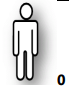 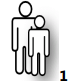 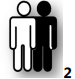 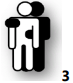 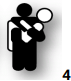 Ændre kropsstillingIngen/ubetydelige begrænsningerLette begrænsningerModerate begrænsningerSvære begrænsningerTotale begrænsninger Skifte kropsstilling og bevæge sig fra et sted til et andet som f.eks. at flytte sig fra en stol til liggende stilling i en seng. Fra liggende til siddende på sengekant. Fra siddende til stående og skifte til og fra knælende og hugsiddende stilling, bøje sig.Borger er selvhjulpen evt. med brug af hjælpemidler så som elektrisk hovedgærde, sengebånd, sengegreb.Borger kan stort set selv ændre kropsstilling. Behov for let guidning/hjælp til f.eks. at komme til siddende på sengekant, med let verbal guidning eller række sengebånd/hæve hovedgærde. Borger er aktiv i de fleste delfunktioner Behov for moderat hjælp fra 1 person til f.eks. at rejse sig fra siddende til stående/gående eller fra liggende til siddende. Borger deltager i enkelte delfunktioner i at ændre kropstilling og kan selv sidde.Behov for omfattende hjælp til f.eks. at komme fra liggende til siddende og omvendt med hjælp fra 1-2 personer og evt. brug af lift.Borger er ude af stand til at deltage i at ændre kropstilling eller fastholde kropsstilling.Behov for lift. Borger kan ikke samarbejde.Forflytte sigIngen/ubetydelige begrænsningerLette begrænsningerModerate begrænsningerSvære begrænsningerTotale begrænsninger Forflytte sig mens man sidder eller ligger. Flytte sig fra en overflade til en anden, bevæge sig siddende i seng til siddende i stol (uden at rejse sig). Inklusive lejringer. Borger er selvhjulpen evt. med brug af hjælpemidler f.eks. glidebræt eller spilerdug.Borger kan stort set forflytte sig selv – evt. ved brug af hjælpemidler.Behov for let hjælp/guidning eller placering af et hjælpemiddel til en enkelt siddende eller liggende forflytning.Borger klarer selv flere delaktiviteter i at forflytte sig.Behov for moderat guidning/hjælp til flere forflytninger eller flere dele af forflytninger f.eks. fysisk hjælp ved siddende forflytninger, støtte fødder og/eller placere hjælpemiddel til længer op i seng.Borger deltager i delfunktioner, og kan selvstændigt sidde.Behov for omfattende hjælp af 1-2 personer – evt. brug af lift, vendesystemer eller lign. Borger kan samarbejde.Borger er ude af stand til at deltage i forflytninger. Inkl. vending og lejring.Borger kan ikke samarbejde.Løfte og bæreIngen/ubetydelige begrænsningerLette begrænsningerModerate begrænsningerSvære begrænsningerTotale begrænsninger Løfte en genstand op og flytte noget fra et sted til et andet som f.eks. at løfte en kop eller bære en pose, pakke osv., fra et rum til et andet.Borger er selvhjulpen evt. ved brug af hjælpemidler så som rollator, rullebord, indkøbstaske på hjul.Borger er stort set i stand til selv at løfte, bære og fragte genstande fra et sted til et andet.Borger kan løfte, bære og fragte de fleste genstande over kortere afstande i et enkelt rum. Borger kan løfte, bære og fragte en enkelt lettere ting. F.eks. tage et glas ud af skabet og sætte ned på bord eller lign.Borger kan ikke løfte, bære og fragte.Gå Ingen/ubetydelige begrænsningerLette begrænsningerModerate begrænsningerSvære begrænsningerTotale begrænsninger Bevæge sig til fods på forskelligt underlag.Gå over korte/lange afstande, forskelligt underlag og uden om forhindringer.Borgeren er selvhjulpen evt. med hjælpemiddel som stok eller rollator.Borger går i det store hele frit indendørs. Borger går kortere afstande udendørs evt. med hjælpemiddel og pauser.Behov for let hjælp som f.eks. opsyn ved gang udendørs af hensyn til tryghed. Borger er i moderat grad i stand til at gå kortere afstande inde og ude med hjælpemiddel.Behov for moderat guidning/hjælp til at gå over dørtrin/forhindringer.Borger er i ringe grad i stand til at gå indendørs, på ensartet underlag. Borger kan gå meget korte afstande.Behov for omfattende hjælp/ guidning af en eller flere personer. Borger er ude af stand til at gå til trods for hjælp og hjælpemidler.Bevæge sig omkringIngen/ubetydelige begrænsningerLette begrænsningerModerate begrænsningerSvære begrænsningerTotale begrænsninger Bevæge sig fra et sted til et andet på andre måder end ved at gå f.eks. ved at klatre, hoppe, kravle og lign. Borgeren er selvhjulpen.Borger er stort set i stand til at bevæge sig omkring.Borger klarer flere delfunktioner i at bevæge sig omkring.Borger kan bevæge sig omkring med omfattende hjælp.Borger er ude af stand til at bevæge sig omkring.Færden i forskellige omgivelserIngen/ubetydelige begrænsningerLette begrænsningerModerate begrænsningerSvære begrænsningerTotale begrænsninger Gang og færden (bevæge sig omkring) i forskellige omgivelser /fysiske rammer både indenfor og udendørs Inkl. hjælpemidler, så som kørestol og crosserBorger er selvhjulpen evt. ved brug af hjælpemidler så som stok, rollator og kørestol.Borger kan stort set selv bevæge sig omkring inde. Kan færdes ude med besvær og evt. pauser.Behov for let hjælp til f.eks. at færdes udendørs på ukendt eller ujævnt terræn, komme ind og ud af bygninger, trapper uden gelænder.Borger har evt. behov for hjælp til at komme til/fra et enkelt rum i boligen, færdes på trapper, færdes ude på kendt terræn og/eller jævnt terræn.Borger kan kun færdes i meget begrænset omfang i og uden for boligen.Har behov for omfattende hjælp til at komme ind og ud af egen bolig og al færdsel udendørs. Borger er ude af stand til at færdes inde og ude. Bruge transportmidlerIngen/ubetydelige begrænsningerLette begrænsningerModerate begrænsningerSvære begrænsningerTotale begrænsninger Bruge transportmidler som passager - privat eller offentligt.F.eks. bil, bus, tog, skib og fly.Borger er selvhjulpen evt. med hjælpemidler såsom drejesæde og håndtag.Borger er stort set selv i stand til at bruge transportmidler. Borger har evt. brug for hjælp til at planlægge en tur.Borger har behov for moderat hjælp til at komme ind og ud af bil eller offentlige transportmidler med trin.Borger har omfattende hjælp f.eks. ved afrejse/ankomst eller til at løfte ben ind/ud af bil.Ledsagelse er nødvendig. UdholdenhedIngen/ubetydelige begrænsningerLette begrænsningerModerate begrænsningerSvære begrænsningerTotale begrænsninger Fysiske udholdenhed – kondition, lunge-, hjerte og kredsløb i forhold til fysisk anstrengelse/udfoldelse - udtrætning.Borger er selvhjulpen evt. ved brug af hjælpemidler eller medicin – herunder ilt. Borger klarer stort set samme aktiviteter som tidligere evt. med øget tidsforbrug. Behov for let guidning/hjælp til at disponere kræfter og strukturere de daglige aktiviteter over ugen.Borger klarer de fleste aktiviteter, men bliver evt. forpustet ved aktivitet, udtrættes moderat og må have mange pauser. Behov for moderat guidning/hjælp til at disponere kræfterne til flere af dagens aktiviteter samt hjælp til eks. bad, indkøb og rengøring.Borger bliver meget forpustet ved anstrengelse og/eller udtrættes hurtigt. Behov for omfattende hjælp til de fleste af dagens aktiviteter. Borger er ude af stand til fysisk udfoldelse. MuskelstyrkeIngen/ubetydelige begrænsningerLette begrænsningerModerate begrænsningerSvære begrænsningerTotale begrænsninger Kraften som opstår ved kontraktion af en muskel eller muskelgruppe. Den maximale kraft en muskel/muskelgruppe kan præstere i forhold til at løfte, holde og bevæge. Borger er selvhjulpen evt. med hjælpemiddel f.eks. armstøtte eller benskinne.Borger har behov for let hjælp i forhold til en enkelt muskel/muskelgruppe. F.eks. en arm, et ben eller ryggen.Borger har behov for moderat hjælp i forhold til flere muskelgrupper for at udføre en aktivitet. F.eks. både en arm/begge arme eller et ben/begge ben.Borger har behov for omfattende hjælp til at udføre en aktivitet f.eks. ved halvsides lammelse.Borger er ude af stand til at bruge sin muskelstyrke.